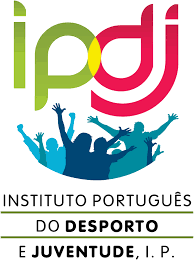 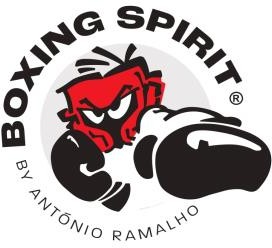 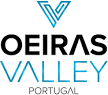 FORMULÁRIO DE NSCRIÇÃOENTRY FORM BOXING SPIRIT CUP 2024INTERNATIONAL BOXING TOURNAMENTJUNE 6,7 June2024 OUTURELA-CARNAXIDE - PORTUGALOBS: Não devem trazer atletas que não estejam nos escalões de,YouthJunior,School Boys / Girls ,Infantis não podem participarOBS: You should not bring athletes who are not in the YouthJunior,School Boys / Girls ,Infantis cannot particiateINSCRIÇÃO DE PARTICIPAÇÃO:A inscrição de cada Clube no Torneio tem um valor de 40€ (não reembolsável);A data-limite para inscrições de equipas técnicas, compostas por atletas, treinadores e outros, é até dia 22 deJunho de 2024;Assim que a Organização receber o formulário devidamente preenchido, assim como o seu pagamento integral, assegurará o lugar do atleta na respetiva tabela de competição A.Antonio Ramalho Boxing SpiritIBAN- PT50 0036 0282 99100035132 13 BIC/SWIFT – MPIOPTPL PARTICIPATION REGISTRATION:Registration for each Club in the Tournament costs €40 (non-refundable);The deadline for registration of technical teams, composed of athletes, coaches and others, is until the 22rd of June 2024;As soon as the Organization receives the duly completed form, as well as your full payment, will ensure the athlete's place in the respective competition table A.Antonio Ramalho Boxing SpiritIBAN- PT50 0036 0282 99100035132 13 BIC/SWIFT – MPIOPTPLDEVOLVA ESTE DOCUMENTO DEVIDAMENTE PREENCHIDO PARA: PLEASE RETURN THIS DOCUMENT PROPERLY FILLED TO:Qualquer problema ou dúvida, não hesite em nos contatar. Any confusion or question, please don´t hesitate to contact us.CLUBCOUNTRYPHONEEMAILDELEGATION (Nº OF PARTIPANTS)DELEGATION (Nº OF PARTIPANTS)DELEGATION (Nº OF PARTIPANTS)DELEGATION (Nº OF PARTIPANTS)DELEGATION (Nº OF PARTIPANTS)TEAM LEADERCOACHESR&JBOXERSSUPPORTERSTEAM LEADER / COACHESNAMEREFEREES AND JUDGESNAMEBOXERSBOXERSBOXERSBOXERSBOXERSBOXERSNAME AND SURNAMEGENDER(M/F)WEIGHTCLASSEXPERIENCE(Youth/-Junio-School Boys/ Girls -Infantis )Nº ofBOUTSDOBDate of BirthNAMEAntonio RamalhoPOSITIONpromoterE-MAILboxingspirit.team@gmail.comPHONE+351 961144103